Додаток 3
до Порядку ЗАЯВАВідповідно до статті 391 Закону України “Про регулювання містобудівної діяльності” прошу внести зміни до повідомлення про початок виконання підготовчих/будівельних робіт (необхідне підкреслити) _______________________________________________________________________________,(найменування об’єкта будівництва)місце розташування об'єкта будівництва ____________________________________________,вид будівництва _________________________________________________________________,                         (нове будівництво, реконструкція,______________________________________________________________________________,
капітальний ремонт)код об’єкта _____________________________________________________________________,(згідно з Державним класифікатором будівель та споруд ДК 018-2000)клас наслідків (відповідальності) _______________________________________________.Найменування документа, що є підставою для зміни даних, ____________________________________ від _____________20__№______, виданого _______________________________________________________.З метою забезпечення ведення єдиного реєстру документів, що дають право на виконання підготовчих та будівельних робіт і засвідчують прийняття в експлуатацію закінчених будівництвом об’єктів, відомостей про повернення на доопрацювання, відмову у видачі, скасування та анулювання зазначених документів відповідно до Закону України “Про захист персональних даних” я, _____________________________________________________,                                                  (прізвище, ім’я та по батькові фізичної особи)даю згоду на оброблення моїх персональних даних.Додаток.	Повідомлення про початок виконання підготовчих/будівельних робіт, в якому враховано зміни, в одному примірнику.{Додаток 3 із змінами, внесеними згідно з Постановою КМ № 43 від 18.01.2012; в редакції Постанов КМ № 653 від 11.07.2012, № 747 від 26.08.2015; із змінами, внесеними згідно з Постановами КМ № 404 від 07.06.2017, № 327 від 25.04.2018}Додаток 2
до Порядку ПОВІДОМЛЕННЯ
про початок виконання будівельних робіт щодо об’єктів, будівництво яких здійснюється на підставі будівельного паспорта/про зміну даних у повідомленні про початок виконання будівельних робіт щодо об’єктів, будівництво яких здійснюється на підставі будівельного паспортаВідповідно до статті 35 Закону України “Про регулювання містобудівної діяльності” повідомляю про початок виконання будівельних робіт, визначених державними будівельними нормами, стандартами і правилами/про зміну даних у повідомленні про початок виконання будівельних робіт від ____ ____________ 20_____ (необхідне підкреслити). _______________________________________________________________________________,(найменування об’єкта будівництва)місце розташування об'єкта будівництва ____________________________________________,дата і номер наказу про присвоєння адреси об’єкту будівництва,  найменування органу, який його прийняв, ___________________________________________________________________________________________________________________________________________________(зазначається згідно з будівельним паспортом у разі, коли замовник отримав________________________________________________________________________________________________будівельний паспорт під час реалізації експериментального проекту _______________________________________________________________________________________________,з присвоєння адрес об’єктам будівництва та об’єктам нерухомого майна)вид будівництва ________________________________________________________________,(нове будівництво, реконструкція)код об’єкта ____________________________________________________________________.(згідно з Державним класифікатором будівель та споруд ДК 018-2000)Будівельний паспорт (у разі будівництва за будівельним паспортом) __________   
                                                                                                                                                                            (номер)
виданий ________________________________________________________________________
			                             (найменування органу, який його видав,_______________________________________________________________________________,дата видачі)проектна документація (у разі розроблення проекту на підставі будівельного паспорта) розроблена ______________________________________________________________________(найменування проектувальника, код згідно з ЄДРПОУ)під керівництвом (у разі розроблення проекту):та затверджена замовником ________________________________________________________(дата затвердження (для фізичних осіб) чи ________________________________________________________________________________прізвище, ім’я, по батькові та посада особи, яка затвердила проект, дата затвердження_______________________________________________________________________________,або назва, номер та дата видачі розпорядчого документа (для юридичних осіб)основні показники індивідуальних житлових, садових, дачних будинків (у разі розроблення проекту):загальна площа нежитлових будівель об’єкта, кв. метрів _______________________________.Експертиза проекту будівництва проведена (у разі розроблення проекту, за наявності) ________________________________________________________________________________(найменування експертної________________________________________________________________________________організації, код згідно з ЄДРПОУ, прізвище, ім’я та по батькові відповідального експерта,_________________________________________________________________.серія і номер кваліфікаційного сертифіката у разі будівництва за проектом)Відповідальною особою проектувальника, що здійснює авторський нагляд, визначено (за наявності) ____________________________________.(прізвище, ім’я та по батькові)Технічний нагляд здійснює (за наявності) _______________________________________(прізвище, ім’я та по батькові особи,_______________________________________________________________________________________________.номер телефону, серія і номер кваліфікаційного сертифіката)Земельна ділянка використовується для будівництва на підставі _______________________________________________________________________________________________________________________(дата, серія, номер документа, що посвідчує право власності чи користування _____________________________________________________________________________________________земельною ділянкою, дата, номер договору суперфіцію (необхідне зазначити)та кадастровий номер земельної ділянки)Інформація про генерального підрядника (підрядника - у разі, коли будівельні роботи виконуються без залучення субпідрядників)________________________________________________________________________________(прізвище, ім’я та по батькові фізичної особи,________________________________________________________________________________серія і номер паспорта, ким і коли виданий, місце проживання, номер облікової картки платника________________________________________________________________________________податків (не зазначається фізичними особами, які через свої релігійні переконання відмовляються________________________________________________________________________________від прийняття реєстраційного номера облікової картки платника податків та________________________________________________________________________________повідомили про це відповідному контролюючому органу і мають відмітку у паспорті);_______________________________________________________________________________найменування юридичної особи, місцезнаходження, код платника податків_______________________________________________________________________________.згідно з ЄДРПОУ або податковий номер; номер телефону)З метою забезпечення ведення єдиного реєстру документів, що дають право на виконання підготовчих та будівельних робіт і засвідчують прийняття в експлуатацію закінчених будівництвом об’єктів, відомостей про повернення на доопрацювання, відмову у видачі, скасування та анулювання зазначених документів відповідно до Закону України “Про захист персональних даних” я, _____________________________________________________,                                                    (прізвище, ім’я та по батькові фізичної особи)даю згоду на оброблення моїх персональних даних.Мені відомо, що за подання не в повному обсязі та недостовірних даних, зазначених у цьому повідомленні, та виконання будівельних робіт з порушенням вимог, визначених проектною документацією (у разі розроблення проекту на підставі будівельного паспорта), державними будівельними нормами, стандартами і правилами, встановлена відповідальність відповідно до закону.МП___________Примітки.	1. Кожна сторінка цього повідомлення підписується замовником та засвідчується його печаткою (за наявності).                         11. В інформації про місце розташування об'єкта будівництва зазначається:                         1) у разі реконструкції об'єкта будівництва - раніше присвоєна адреса об'єкта нерухомого майна;                         2) у разі нового будівництва - кадастровий номер земельної ділянки та місцезнаходження земельної ділянки, на якій розташовуватиметься об'єкт будівництва, згідно з документом, що посвідчує право власності (користування) такою ділянкою.                         У разі коли інформація про місце розташування об'єкта будівництва, яка зазначена в будівельному паспорті, відрізняється від інформації про місце розташування об'єкта будівництва, визначеної підпунктами 1 і 2 цього пункту, додатково зазначається інформація про місце розташування об'єкта будівництва, яка зазначена в такому будівельному паспорті.                     У разі коли об’єкту будівництва присвоєно адресу під час реалізації експериментального проекту з присвоєння адрес об’єктам будівництва та об’єктам нерухомого майна, в інформації про місце розташування об’єкта будівництва замість відомостей, визначених абзацами третім і четвертим цього пункту, зазначаються відомості про таку адресу.                        У разі зміни даних у повідомленні про початок виконання будівельних робіт щодо об'єктів, будівництво яких здійснюється на підставі будівельного паспорта, інформація про місце розташування об'єкта будівництва зазначається згідно з раніше надісланим повідомленням про початок виконання будівельних робіт щодо об'єктів, будівництво яких здійснюється на підставі будівельного паспорта.	2. Відомості щодо експертизи проекту будівництва зазначаються стосовно об’єктів, для яких проведення експертизи є обов’язковим, чи у разі проведення експертизи за бажанням замовника.3. Відомості щодо проектної документації зазначаються у випадку, якщо замовник за власним бажанням розробив проект будівництва.4. Реконструкція об’єктів будівництва без зміни зовнішніх геометричних розмірів їх фундаменту у плані може здійснюватися за відсутності документа, що засвідчує право власності чи користування земельною ділянкою.{Додаток 2 із змінами, внесеними згідно з Постановами КМ № 43 від 18.01.2012, № 148 від 27.02.2012; в редакції Постанов КМ № 653 від 11.07.2012, № 747 від 26.08.2015; із змінами, внесеними згідно з Постановами КМ № 879 від 21.10.2015, № 404 від 07.06.2017, № 327 від 25.04.2018, № 367 від 27.03.2019}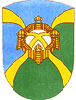 Виконавчий комітет Фастівської міської радиВиконавчий комітет Фастівської міської радиВиконавчий комітет Фастівської міської ради08500, пл. Соборна, 1, м. Фастів, Київська обл.www.fastiv-rada.gov.uaE-mail: cnap-fastiv@ukr.netтел. 5-22-4708500, пл. Соборна, 1, м. Фастів, Київська обл.www.fastiv-rada.gov.uaE-mail: cnap-fastiv@ukr.netтел. 5-22-4708500, пл. Соборна, 1, м. Фастів, Київська обл.www.fastiv-rada.gov.uaE-mail: cnap-fastiv@ukr.netтел. 5-22-47ЗатверджуюМіський голова_____________     М.В. Нетяжук«_________» ______________________ЗатверджуюМіський голова_____________     М.В. Нетяжук«_________» ______________________ЗатверджуюМіський голова_____________     М.В. Нетяжук«_________» ______________________ЗатверджуюМіський голова_____________     М.В. Нетяжук«_________» ______________________СкладеноНачальник відділу державного архітектурно-будівельного контролю виконавчого комітету Фастівської міської ради______________  Д.Л. Мосійчук«_______»___________________ІНФОРМАЦІЙНА КАРТКА АДМІНІСТРАТИВНОЇ ПОСЛУГИІНФОРМАЦІЙНА КАРТКА АДМІНІСТРАТИВНОЇ ПОСЛУГИІНФОРМАЦІЙНА КАРТКА АДМІНІСТРАТИВНОЇ ПОСЛУГИІНФОРМАЦІЙНА КАРТКА АДМІНІСТРАТИВНОЇ ПОСЛУГИІНФОРМАЦІЙНА КАРТКА АДМІНІСТРАТИВНОЇ ПОСЛУГИ07-12-01219Подання повідомлення про зміну даних у повідомленні про початок будівельних робіт щодо об’єктів, будівництво яких здійснюється на підставі будівельного паспорту(назва адміністративної послуги)07-12-01219Подання повідомлення про зміну даних у повідомленні про початок будівельних робіт щодо об’єктів, будівництво яких здійснюється на підставі будівельного паспорту(назва адміністративної послуги)07-12-01219Подання повідомлення про зміну даних у повідомленні про початок будівельних робіт щодо об’єктів, будівництво яких здійснюється на підставі будівельного паспорту(назва адміністративної послуги)07-12-01219Подання повідомлення про зміну даних у повідомленні про початок будівельних робіт щодо об’єктів, будівництво яких здійснюється на підставі будівельного паспорту(назва адміністративної послуги)07-12-01219Подання повідомлення про зміну даних у повідомленні про початок будівельних робіт щодо об’єктів, будівництво яких здійснюється на підставі будівельного паспорту(назва адміністративної послуги)Відділ державного архітектурно-будівельного контролю виконавчого комітету Фастівської міської ради (через центр надання адміністративних послуг)(найменування  суб’єкта надання  адміністративної послуги)Відділ державного архітектурно-будівельного контролю виконавчого комітету Фастівської міської ради (через центр надання адміністративних послуг)(найменування  суб’єкта надання  адміністративної послуги)Відділ державного архітектурно-будівельного контролю виконавчого комітету Фастівської міської ради (через центр надання адміністративних послуг)(найменування  суб’єкта надання  адміністративної послуги)Відділ державного архітектурно-будівельного контролю виконавчого комітету Фастівської міської ради (через центр надання адміністративних послуг)(найменування  суб’єкта надання  адміністративної послуги)Відділ державного архітектурно-будівельного контролю виконавчого комітету Фастівської міської ради (через центр надання адміністративних послуг)(найменування  суб’єкта надання  адміністративної послуги)Інформація про суб’єкта надання адміністративної послуги та/або центру надання адміністративних послугІнформація про суб’єкта надання адміністративної послуги та/або центру надання адміністративних послугІнформація про суб’єкта надання адміністративної послуги та/або центру надання адміністративних послугІнформація про суб’єкта надання адміністративної послуги та/або центру надання адміністративних послугІнформація про суб’єкта надання адміністративної послуги та/або центру надання адміністративних послуг1Місце знаходження суб’єкта надання адміністративної послугиМісце знаходження суб’єкта надання адміністративної послугиВідділ державного архітектурно-будівельного контролю виконавчого комітету Фастівської міської ради 08500, Київська область, м.Фастів, вул. Івана Ступака, 5аЦентр надання адміністративних послуг Фастівської міської ради08500, Київська область, м.Фастів, площа Соборна,1Відділ державного архітектурно-будівельного контролю виконавчого комітету Фастівської міської ради 08500, Київська область, м.Фастів, вул. Івана Ступака, 5аЦентр надання адміністративних послуг Фастівської міської ради08500, Київська область, м.Фастів, площа Соборна,12Інформація щодо режиму роботи Інформація щодо режиму роботи Відділ державного архітектурно-будівельного контролю виконавчого комітету Фастівської міської ради Графік роботи:понеділок- четвер з 8-00 до 17-15
п'ятниця з 8-00 до 16-00.
перерва з 12-00 до 13-00.Графік прийому:вівторок, четвер з 9-00 до 16-00Центр надання адміністративних послуг Фастівської міської радиГодини роботи центру надання адміністративних послуг:ПН 8-00 -17-00ВТ 8-00 – 20-00СР 8-00-17-00ЧТ. 8-00 – 17-00ПТ 8-00-17-00СБ 8-00-15-00Години прийому центру надання адміністративних послуг:ПН 8-00 -15-00ВТ 8-00 – 20-00                                                      СР 8-00-15-00ЧТ. 8-00 – 17-00ПТ 8-00-15-00СБ 8-00-15-00Відділ державного архітектурно-будівельного контролю виконавчого комітету Фастівської міської ради Графік роботи:понеділок- четвер з 8-00 до 17-15
п'ятниця з 8-00 до 16-00.
перерва з 12-00 до 13-00.Графік прийому:вівторок, четвер з 9-00 до 16-00Центр надання адміністративних послуг Фастівської міської радиГодини роботи центру надання адміністративних послуг:ПН 8-00 -17-00ВТ 8-00 – 20-00СР 8-00-17-00ЧТ. 8-00 – 17-00ПТ 8-00-17-00СБ 8-00-15-00Години прийому центру надання адміністративних послуг:ПН 8-00 -15-00ВТ 8-00 – 20-00                                                      СР 8-00-15-00ЧТ. 8-00 – 17-00ПТ 8-00-15-00СБ 8-00-15-003Телефон/факс (довідки), адреса електронної пошти та веб-сайт Телефон/факс (довідки), адреса електронної пошти та веб-сайт 04565-5-22-4704565-5-43-9904565-6-11-81Е-meil:chap-fastiv@ukr.netwww.fastiv-rada.gov.ua04565-5-22-4704565-5-43-9904565-6-11-81Е-meil:chap-fastiv@ukr.netwww.fastiv-rada.gov.uaНормативні акти, якими регламентується надання адміністративної послугиНормативні акти, якими регламентується надання адміністративної послугиНормативні акти, якими регламентується надання адміністративної послугиНормативні акти, якими регламентується надання адміністративної послугиНормативні акти, якими регламентується надання адміністративної послуги4Закони УкраїниЗакони УкраїниЗакон України «Про регулювання містобудівної діяльності», стаття 7, стаття 34, стаття 36.Закон України «Про регулювання містобудівної діяльності», стаття 7, стаття 34, стаття 36.5Акти Кабінету Міністрів УкраїниАкти Кабінету Міністрів УкраїниПорядок виконання підготовчих та будівельних робіт затверджений постановою Кабінету Міністрів України № 466 від 13.04.2011 р. «Деякі питання виконання підготовчих і будівельних робіт».Порядок виконання підготовчих та будівельних робіт затверджений постановою Кабінету Міністрів України № 466 від 13.04.2011 р. «Деякі питання виконання підготовчих і будівельних робіт».6Акти центральних органів виконавчої владиАкти центральних органів виконавчої влади - -Умови отримання адміністративної послугиУмови отримання адміністративної послугиУмови отримання адміністративної послугиУмови отримання адміністративної послугиУмови отримання адміністративної послуги7Підстава для отримання адміністративної послугиПідстава для отримання адміністративної послуги1. У разі коли право на будівництво об’єкта передано іншому замовнику або змінено осіб, відповідальних за проведення авторського і технічного нагляду під час виконання будівельних робіт, а також у разі коригування проектної документації на виконання будівельних робіт в установленому законодавством порядку під час виконання будівельних робіт.2. У разі якщо коригування проектної документації може вплинути на визначення адреси об’єкта нового будівництва (зміна місця розташування об’єкта, головного входу тощо), у повідомленні зазначається про необхідність коригування (зміни, присвоєння, анулювання) адреси.3. Виявлення замовником технічної помилки (описки, друкарської, граматичної, арифметичної помилки) у поданому повідомленні про початок виконання будівельних робіт або отримання відомостей про виявлення відповідним органом державного архітектурно-будівельного контролю недостовірних даних, наведених у надісланому повідомленні, які не є підставою вважати об’єкт самочинним будівництвом відповідно до Закону України «Про регулювання містобудівної діяльності».1. У разі коли право на будівництво об’єкта передано іншому замовнику або змінено осіб, відповідальних за проведення авторського і технічного нагляду під час виконання будівельних робіт, а також у разі коригування проектної документації на виконання будівельних робіт в установленому законодавством порядку під час виконання будівельних робіт.2. У разі якщо коригування проектної документації може вплинути на визначення адреси об’єкта нового будівництва (зміна місця розташування об’єкта, головного входу тощо), у повідомленні зазначається про необхідність коригування (зміни, присвоєння, анулювання) адреси.3. Виявлення замовником технічної помилки (описки, друкарської, граматичної, арифметичної помилки) у поданому повідомленні про початок виконання будівельних робіт або отримання відомостей про виявлення відповідним органом державного архітектурно-будівельного контролю недостовірних даних, наведених у надісланому повідомленні, які не є підставою вважати об’єкт самочинним будівництвом відповідно до Закону України «Про регулювання містобудівної діяльності».8Вичерпний перелік документів, необхідних для отримання адміністративної послуги, а також вимоги до нихВичерпний перелік документів, необхідних для отримання адміністративної послуги, а також вимоги до них1.	Повідомлення про зміну даних у повідомленні про початок виконання будівельних робіт, у якому враховано зміни, згідно пункту 14 Порядку виконання підготовчих та будівельних робіт затвердженого постановою Кабінету Міністрів України № 466 від 13.04.2011 р. «Деякі питання виконання підготовчих і будівельних робіт» за формою встановленого зразка згідно  додатку 2 до Порядку виконання підготовчих та будівельних робіт щодо об’єктів, будівництво яких здійснюється на підставі будівельного паспорта2.	Заява згідно пункту 15 Порядку виконання підготовчих і будівельних робіт, затвердженого постановою Кабінету Міністрів України № 466 від 13.04.2011 р. «Деякі питання виконання підготовчих і будівельних робіт» за формою встановленого зразка згідно з додатком 3 до Порядку виконання підготовчих та будівельних робіт:Один примірник повідомлення про зміну даних у повідомленні про початок виконання будівельних робіт, у якому враховано зміни, згідно абзацу другого пункту 15 Порядку виконання підготовчих і будівельних робіт, затвердженого постановою Кабінету Міністрів України № 466 від 13.04.2011 р. «Деякі питання виконання підготовчих і будівельних робіт» за формою встановленого зразка згідно 2 до Порядку виконання підготовчих та будівельних робіт щодо об’єктів, будівництво яких здійснюється на підставі будівельного паспорта1.	Повідомлення про зміну даних у повідомленні про початок виконання будівельних робіт, у якому враховано зміни, згідно пункту 14 Порядку виконання підготовчих та будівельних робіт затвердженого постановою Кабінету Міністрів України № 466 від 13.04.2011 р. «Деякі питання виконання підготовчих і будівельних робіт» за формою встановленого зразка згідно  додатку 2 до Порядку виконання підготовчих та будівельних робіт щодо об’єктів, будівництво яких здійснюється на підставі будівельного паспорта2.	Заява згідно пункту 15 Порядку виконання підготовчих і будівельних робіт, затвердженого постановою Кабінету Міністрів України № 466 від 13.04.2011 р. «Деякі питання виконання підготовчих і будівельних робіт» за формою встановленого зразка згідно з додатком 3 до Порядку виконання підготовчих та будівельних робіт:Один примірник повідомлення про зміну даних у повідомленні про початок виконання будівельних робіт, у якому враховано зміни, згідно абзацу другого пункту 15 Порядку виконання підготовчих і будівельних робіт, затвердженого постановою Кабінету Міністрів України № 466 від 13.04.2011 р. «Деякі питання виконання підготовчих і будівельних робіт» за формою встановленого зразка згідно 2 до Порядку виконання підготовчих та будівельних робіт щодо об’єктів, будівництво яких здійснюється на підставі будівельного паспорта9Спосіб подання документів, необхідних для отримання адміністративної послугиСпосіб подання документів, необхідних для отримання адміністративної послугиПодається замовником (його уповноваженою особою) особисто або надсилається рекомендованим листом з описом вкладення або через Портал Єдиної державної електронної системи у сфері будівництва (український e-сервіс державних послуг «ДІЯ»).Подається замовником (його уповноваженою особою) особисто або надсилається рекомендованим листом з описом вкладення або через Портал Єдиної державної електронної системи у сфері будівництва (український e-сервіс державних послуг «ДІЯ»).10Платність (безоплатність) надання адміністративної послугиПлатність (безоплатність) надання адміністративної послугиБезоплатно.Безоплатно.11Строк надання адміністративної послугиСтрок надання адміністративної послуги1.	З дня надходження повідомлення про зміну даних у повідомленні про початок виконання будівельних робіт встановленого зразка (Додаток  2 до Порядку виконання підготовчих і будівельних робіт).2.	З дня надходження заяви встановленого зразка (Додаток 3 до Порядку виконання підготовчих і будівельних робіт) та повідомлення про зміну даних у повідомленні про початок виконання будівельних робіт встановленого зразка (Додаток 2 до Порядку виконання підготовчих і будівельних робіт).1.	З дня надходження повідомлення про зміну даних у повідомленні про початок виконання будівельних робіт встановленого зразка (Додаток  2 до Порядку виконання підготовчих і будівельних робіт).2.	З дня надходження заяви встановленого зразка (Додаток 3 до Порядку виконання підготовчих і будівельних робіт) та повідомлення про зміну даних у повідомленні про початок виконання будівельних робіт встановленого зразка (Додаток 2 до Порядку виконання підготовчих і будівельних робіт).12Перелік підстав для відмови в наданні адміністративної послугиПерелік підстав для відмови в наданні адміністративної послугиПодання чи оформлення повідомлення з порушенням установлених вимогПодання чи оформлення повідомлення з порушенням установлених вимог13Результат надання адміністративної послугиРезультат надання адміністративної послугиВнесення достовірних даних у повідомлення про початок виконання будівельних робіт та до Порталу Єдиної державної електронної системи у сфері будівництва.Внесення достовірних даних у повідомлення про початок виконання будівельних робіт та до Порталу Єдиної державної електронної системи у сфері будівництва.14Способи отримання відповіді (результату)Способи отримання відповіді (результату)Інформація розміщується на Порталі Єдиної державної електронної системи у сфері будівництва (реєстр будівельної діяльності).Інформація розміщується на Порталі Єдиної державної електронної системи у сфері будівництва (реєстр будівельної діяльності)._____________________________________________________________        (найменування органу державного архітектурно-будівельного____________________________________________________________контролю, якому надсилається заява)Замовник ________________________________________________________(прізвище, ім’я та по батькові фізичної особи, місце ________________________________________________________проживання, серія і номер паспорта, ким і коли виданий, ________________________________________________________номер облікової картки платника податків (не зазначається________________________________________________________фізичними особами, які через свої релігійні переконання ________________________________________________________відмовляються від прийняття реєстраційного номера ________________________________________________________облікової картки платника податків та повідомили про це ________________________________________________________відповідному контролюючому органу і мають________________________________________________________відмітку у паспорті), номер телефону;________________________________________________________найменування юридичної особи, її місцезнаходження,________________________________________________________код платника податків згідно з ЄДРПОУ або податковий номер, ________________________________________________________номер телефону)ЗамовникМП___________________(підпис)____________________(ініціали та прізвище)_______Примітки.  1. На кожній сторінці заяви замовником проставляється підпис, що засвідчується його печаткою (за наявності).2. Інформація про місце розташування об'єкта будівництва зазначається згідно з повідомленням про початок виконання підготовчих/будівельних робіт.______________________________________________(найменування органу державного архітектурно-будівельного_______________________________________________________контролю, якому надсилається повідомлення)Замовник _______________________________________________(прізвище, ім’я та по батькові фізичної особи, місце ________________________________________________________проживання, серія і номер паспорта, ким і коли виданий, ________________________________________________________номер облікової картки платника податків (не зазначається________________________________________________________фізичними особами, які через свої релігійні переконання ________________________________________________________відмовляються від прийняття реєстраційного номера ________________________________________________________облікової картки платника податків та повідомили про це ________________________________________________________відповідному контролюючому органу і мають________________________________________________________відмітку у паспорті), номер телефону;________________________________________________________найменування юридичної особи, її місцезнаходження,________________________________________________________код платника податків згідно з ЄДРПОУ або податковий номер, ________________________________________________________номер телефону)Найменування посади відповідальної особиПрізвище, ім’я та по батькові, номер телефонуНайменування, дата видачі та номер документа про призначенняСерія та номер кваліфікаційного сертифікатаКількість поверхівЗагальна площа, кв. метрівЖитлова площа, кв. метрівНежитлова площа, кв. метрівЗамовник __________________              (підпис)____________________       (ініціали та прізвище)